Vejledende pakkeliste til weekend tur: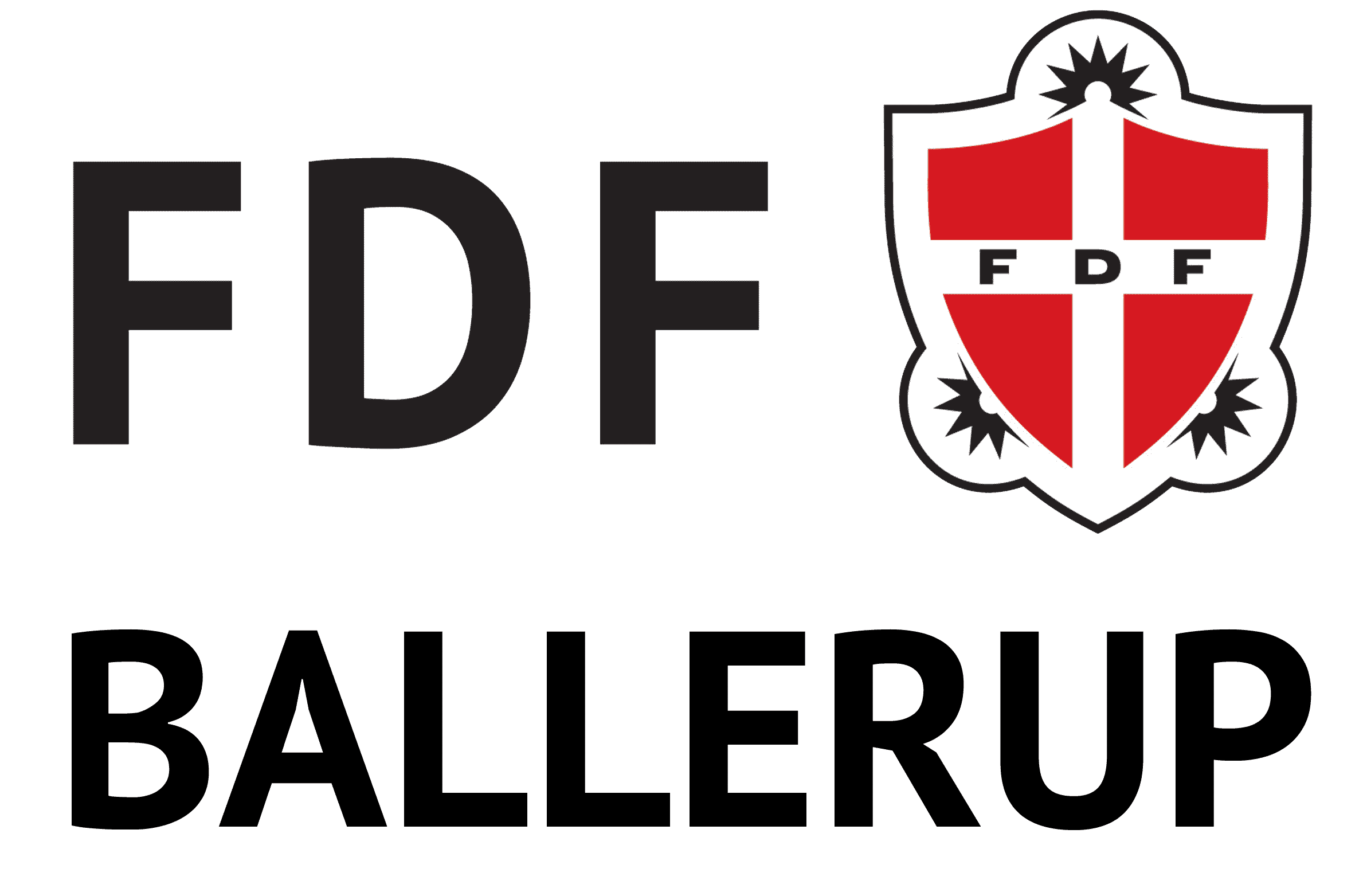 FDF Skjorten – haves på ved afrejse.SoveposeHovedpudeLagen til voksenmadrasSovedyrNattøjJakke/vindjakkeRegntøjGummistøvlerToiletgrejTandbørsteTandpastaSæbeKam/børsteHåndklædeVarmtrøje/sweater/fleecetrøjeLangebukser x 2 (dette er ikke strømpebukser og tynde leggings!)T-shirt x 2Ekstra skoUndertøj x 2Strømper x 3 (evt. strømpebukser)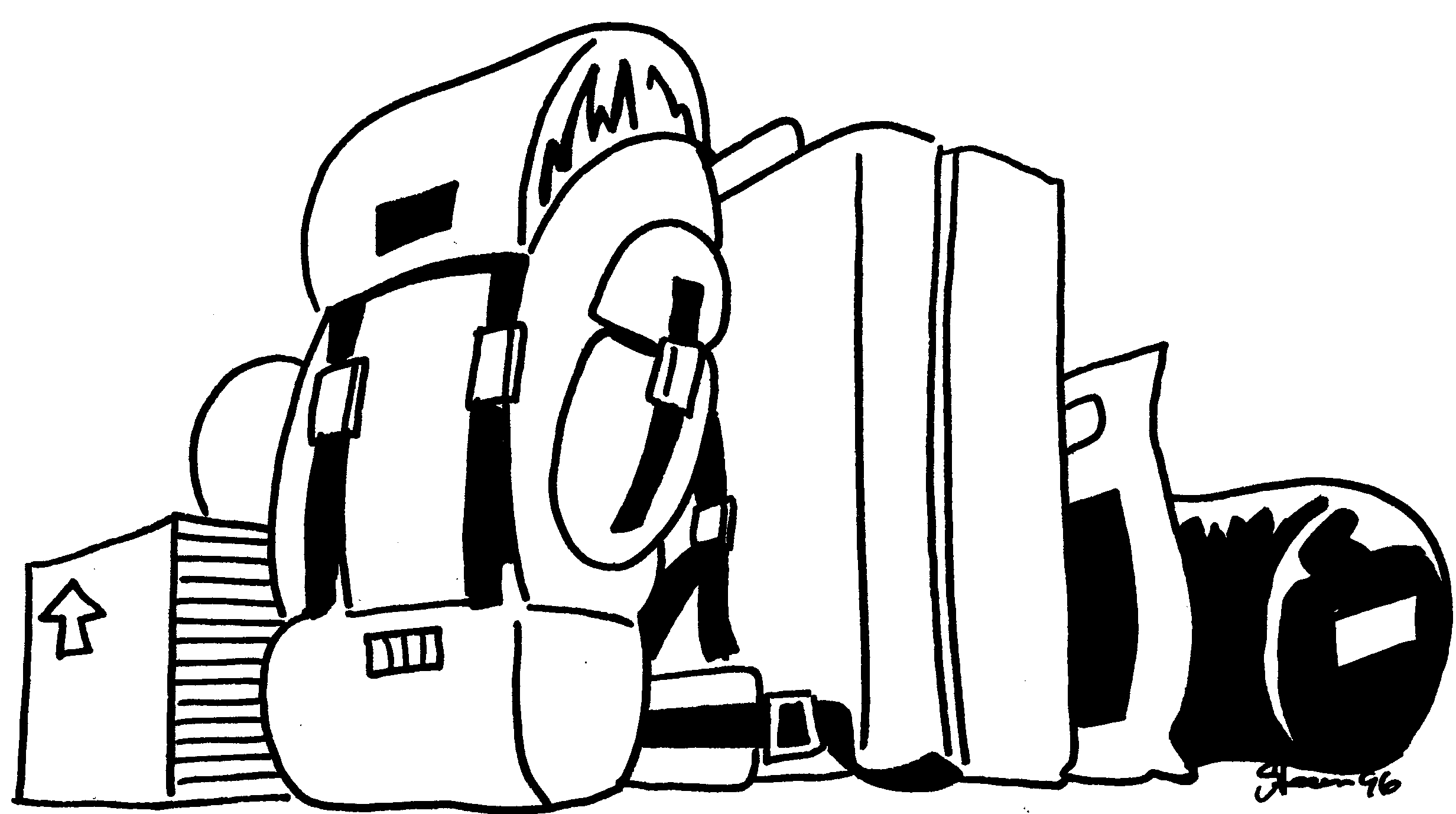 SnavsetøjsposeIndesko/sutskoLommelygteDolkMarch og Lejr sangbogSommer:Badetøj og evt. badeskoSolcreme med navnShorts/leggingsVinter:HueVanterHalstørklædeDet skal du ikke have med:Mobiltelefon, gameboy, CD- og MP3 afspiller.Der er en risiko for at tingene bliver væk i græsset eller går i stykker under leg og aktivitet. Det er altid en god idé at mærke tøjet tydeligt med navn, pak gerne sammen med dit barn og i så få ting som muligt. Hav gerne en taske pr. barn, da de ikke altid sover i samme rum. 